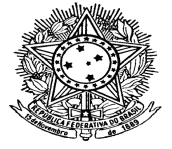 Universidade da Integração Internacional da Lusofonia Afro-brasileiraPró-Reitoria de Graduação – PROGRADCoordenação de Ensino de Graduação e Seleção – COEGSO estudante que participar do Programa Pulsar na condição de Tutorado contabilizará até 30 (trinta) horas de Atividades Complementares por semestre letivo. A declaração de participação do Tutorado será expedida pela Coordenação de Ensino de Graduação e Seleção – COEGS/PROGRAD, mediante solicitação do Tutor Sênior.(O formulário de solicitação deverá ser preenchido em Word e enviado para o e-mail programapulsar@unilab.edu.br)SOLICITAÇÃO DE DECLARAÇÃO DE PARTICIPAÇÃO DO TUTORADO - ATIVIDADES COMPLEMENTARES INSTITUTO:CURSO:TUTOR SÊNIOR:E-MAIL DO TUTOR SÊNIORTUTOR JÚNIOR:E-MAIL DO TUTOR JÚNIORNOME DO SOLICITANTE:NOME COMPLETO DO TUTORADOINFORMAR O SEMESTRE DO CURSO DO TUTORADO (1º semestres, 2º semestre, 3º Semestre…)MATRÍCULACPFPERÍODO (indicar a data do início e do término da tutoria)CARGA HORÁRIA 